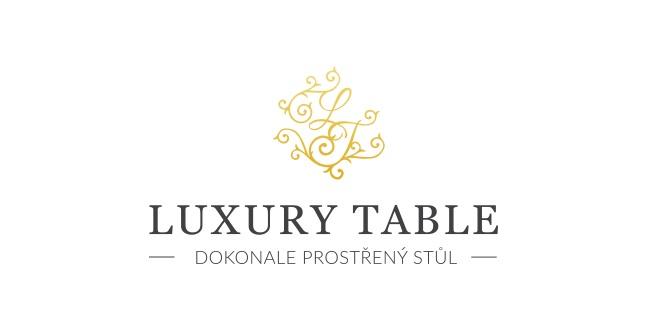 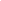 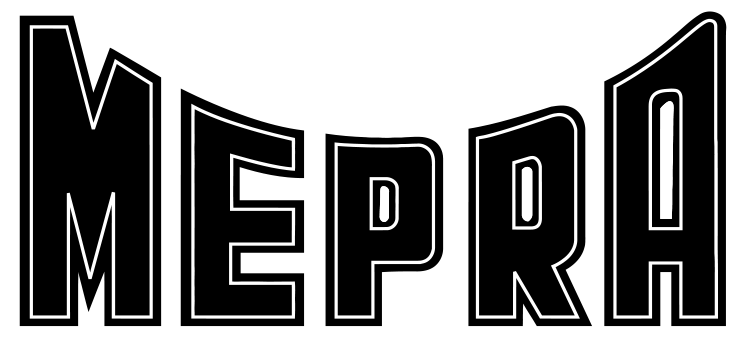 13. 7. 2020TZ – NOVINKA – Blýskněte se v kuchyni s hrnci Mepra Attiva Oro se zlatou úpravou Dopřejte si to nejlepší i při vaření! Kolekci hrnců a pánví Mepra Attiva Oro spojuje kvalitní zpracování a originální minimalistický design v netradičním zlatém tónu. Každý kousek navíc zdobí podpis slavného italského šéfkuchaře Andrey Mainardiho. V kolekci Mepra Attiva Oro najdete hrnce o třech velikostech, rendlík, pánev a pokličky. Všechny nádoby mají lesklou zlatou PVD úpravu. Tato třívrstvá technologie nerez - hliník - nerez perfektně vede teplo celou plochou hrnce. Díky způsobu výroby se zlatá barva neodlupuje a nepraská. S hrnci Mepra Attiva Oro budete mít větší kontrolu teploty vaření a ušetříte energii a čas. Vzhledem k PVD úpravě můžete hrnce mýt v myčce bez obav o reznutí, oxidaci či ulpívání trvalých skvrn.Značka Mepra, která produkty navrhla a vytvořila, sídlí v Itálii a proslavila se zejména svými kvalitními hrnci a příbory. Neobvyklá kolekce Attiva Oro pomůže při vaření díky svým praktickým vlastnostem, ale bude se také skvěle vyjímat na každé kuchyňské lince. Výrobky Mepra najdete v prodejně Villeroy & Boch ve 3. patře obchodního domu Kotva na náměstí Republiky v Praze a jsou k dostání též v e-shopu www.luxurytable.cz. 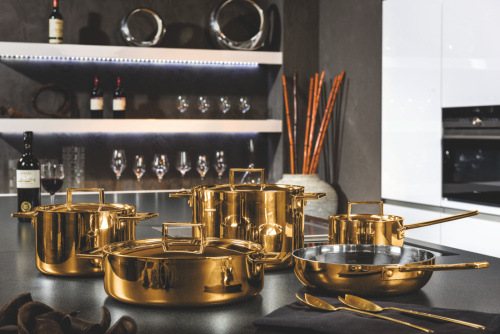 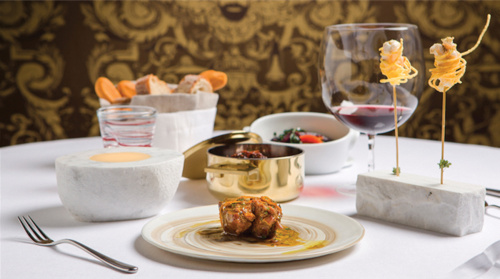 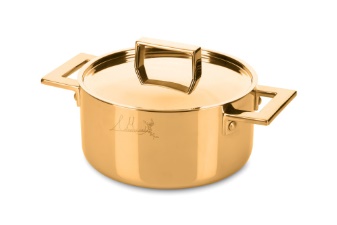 Kontakty:  							Mediální servis:Prodejna Villeroy & Boch                                       		cammino…      Obchodní dům Kotva – 3. patro                               		Dagmar Kutilová    Praha 1 - náměstí Republiky                                     		e-mail: kutilova@cammino.czwww.luxurytable.cz                                                   		tel.: +420 606 687 506  www.facebook.com/luxurytable.cz       	         		           www.cammino.cz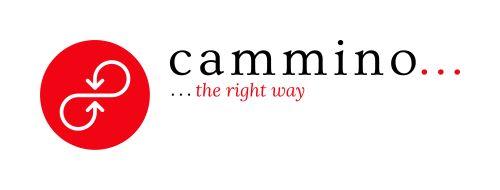 